Expressing Equality and Inequality Behaviours/StrategiesExpressing Equality and Inequality Behaviours/StrategiesExpressing Equality and Inequality Behaviours/StrategiesStudent chooses a number, but struggles todecompose number into two parts.Student models equality with cubes, butstruggles to record different expressions ofthe same quantity as equalities (cannot writenumber sentence).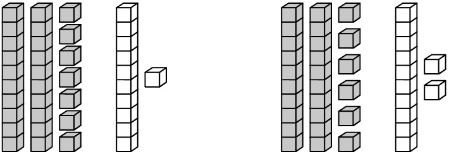 “What do I write?”Student writes number sentences for equalities, but does not consider zero, or thinks the same cubes in the opposite order is not an equality.
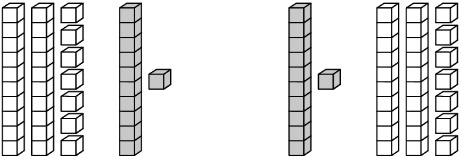 
“How can these be equal?”Observations/DocumentationObservations/DocumentationObservations/DocumentationStudent writes number sentences for equalities, but struggles to model or write number sentences for inequalities.Student writes number sentences for equalities, but struggles to use the not equal symbol when comparing expressions.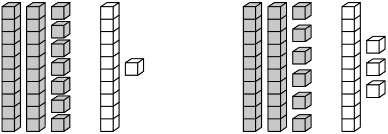 	   27 + 11	      26 + 13Student records different expressions of the same quantity as equalities, and understands and uses the equal (=) and not equal (≠) symbols when writing number sentences and comparing expressions.17 + 23 = 18 + 2217 + 23 ≠ 18 + 24Observations/DocumentationObservations/DocumentationObservations/Documentation